臺灣高雄地方法院檢察署106年暑期青少年志工研習會開訓典禮主辦單位臺灣高雄地方法院檢察署活動名稱活動名稱106年暑期青少年志工研習會開訓典禮106年暑期青少年志工研習會開訓典禮106年暑期青少年志工研習會開訓典禮時    間   106年7月5日09：10出席人員出席人員10年暑期青少年志工10年暑期青少年志工10年暑期青少年志工地點臺灣高雄地方法院檢察署3樓法律新知中心主持人主持人周檢察長章欽周檢察長章欽周檢察長章欽活動成果照片如下：活動成果照片如下：活動成果照片如下：活動成果照片如下：活動成果照片如下：活動成果照片如下：活動成果照片如下：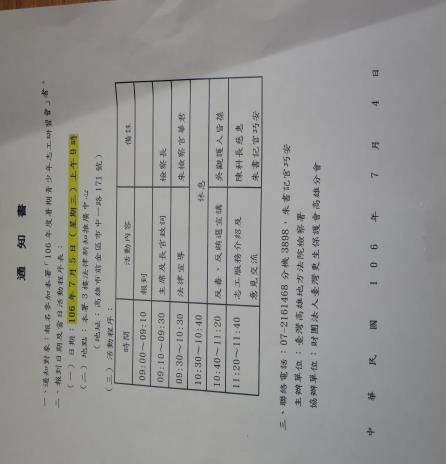 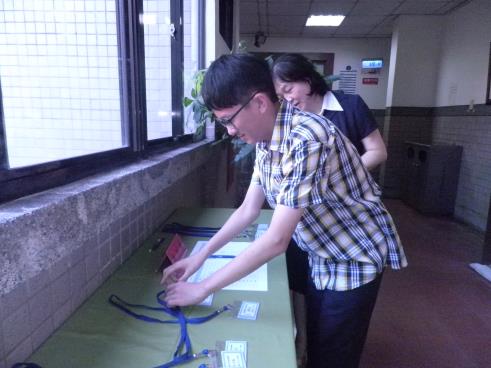 研習活動程序研習活動程序研習活動程序參訓小小志工報到參訓小小志工報到參訓小小志工報到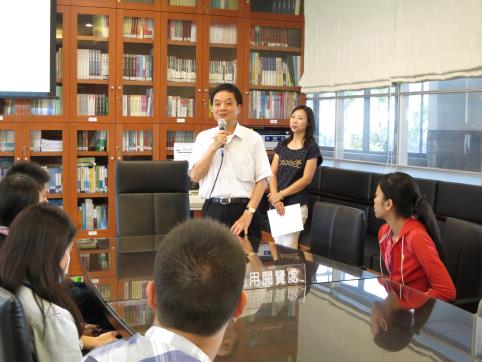 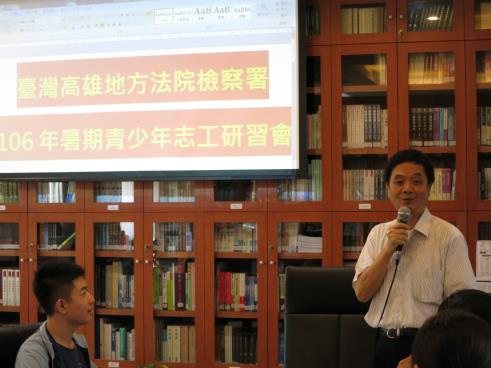 周檢察長章欽主持開訓典禮周檢察長章欽主持開訓典禮周檢察長章欽主持開訓典禮周檢察長章欽致詞周檢察長章欽致詞周檢察長章欽致詞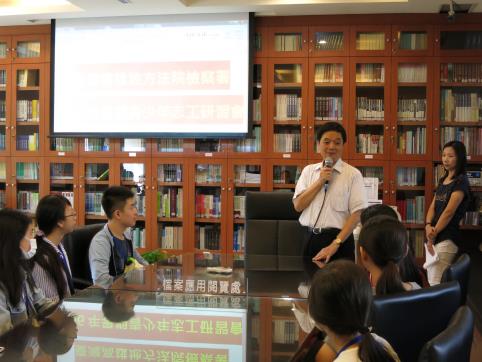 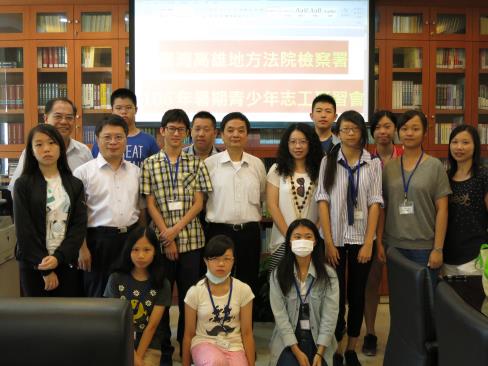 周檢察長章欽與小小志工相見歡周檢察長章欽與小小志工相見歡周檢察長章欽與小小志工相見歡周檢察長章欽、高主任峯祈、朱檢察官華君、林官長順來與小小志工合影留念周檢察長章欽、高主任峯祈、朱檢察官華君、林官長順來與小小志工合影留念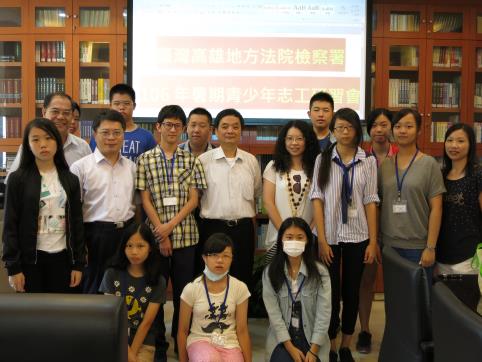 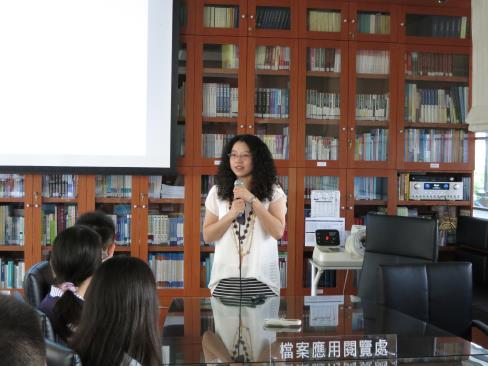 周檢察長章欽、高主任峯祈、朱檢察官華君、林官長順來與小小志工合影留念周檢察長章欽、高主任峯祈、朱檢察官華君、林官長順來與小小志工合影留念周檢察長章欽、高主任峯祈、朱檢察官華君、林官長順來與小小志工合影留念朱檢察官華君進行法治宣導朱檢察官華君進行法治宣導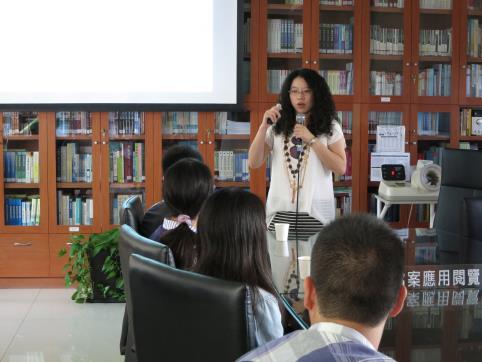 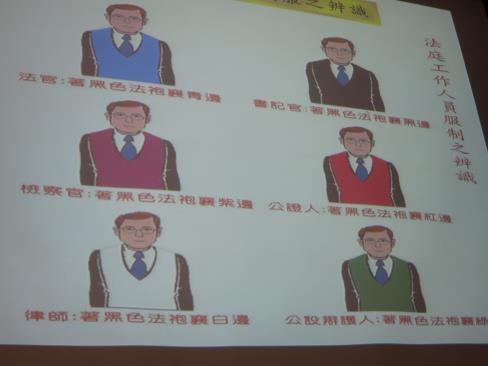 朱檢察官華君進行法治宣導朱檢察官華君進行法治宣導朱檢察官華君進行法治宣導朱檢察官華君講授法袍辨識朱檢察官華君講授法袍辨識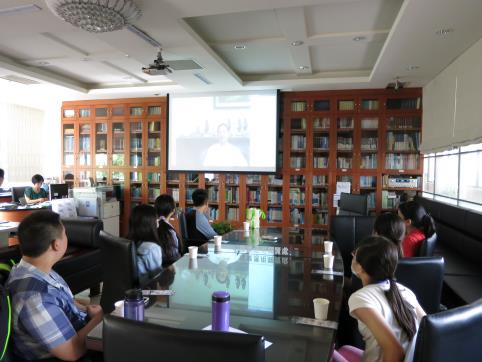 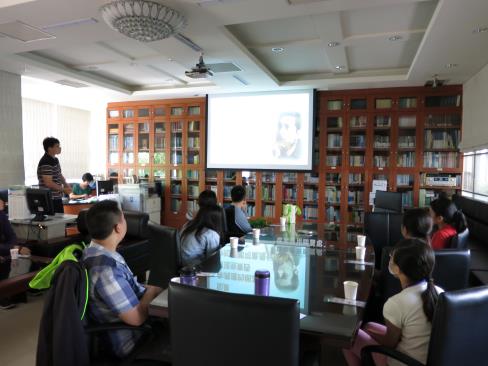 小小司法志工專心觀看法宣影片吳觀護人皆葆進行法治宣導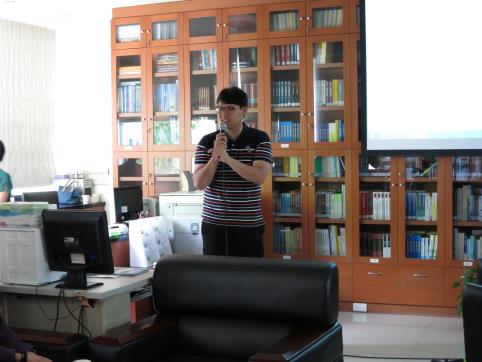 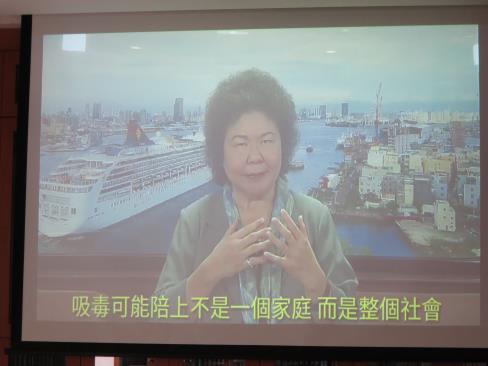 吳觀護人皆葆進行法治宣導吳觀護人皆葆播放反毒影片進行法治宣導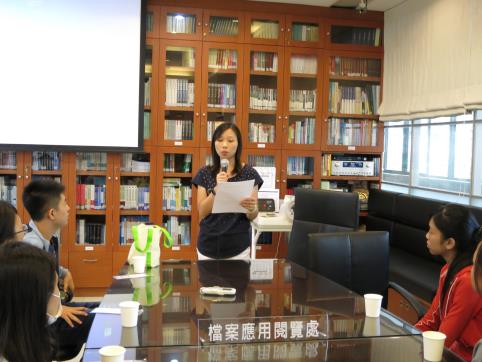 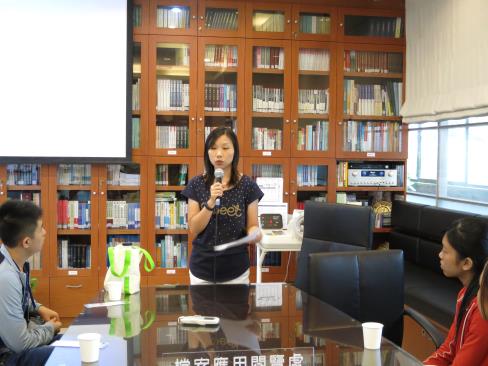 陳科長慈惠進行志工服務手冊宣講陳科長慈惠進行小志工注意事項宣講